国家助学贷款利息支付流程图（你毕业当年的开始自付利息，利息一年支付一次，时间为每年的）国家助学贷款提前还款流程（贷款本金到期当月之前还款称为提前还款）国家助学贷款到期或逾期还款流程（贷款本金到期当月还款称为到期还款；贷款本金到期之后还款称为逾期还款）附件：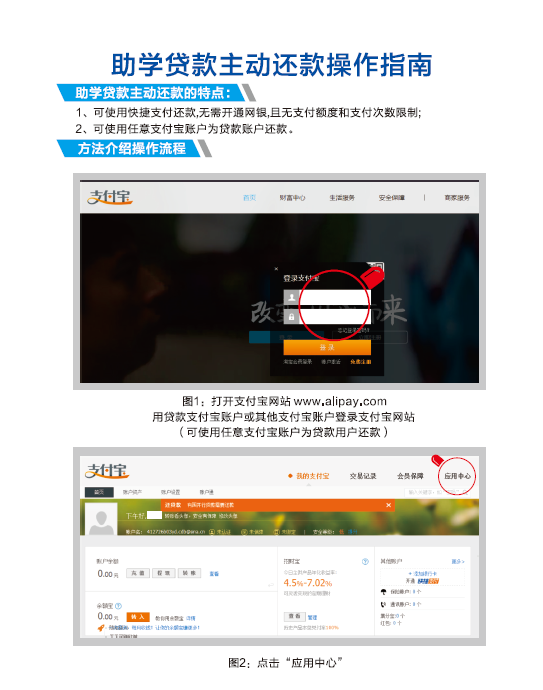 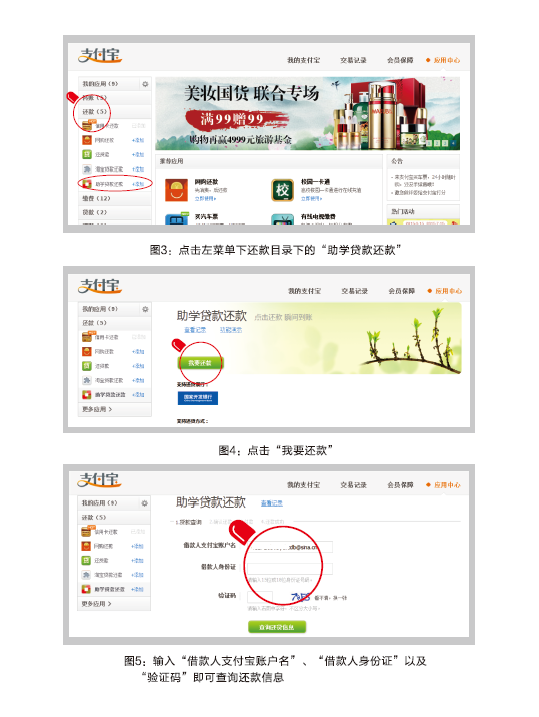 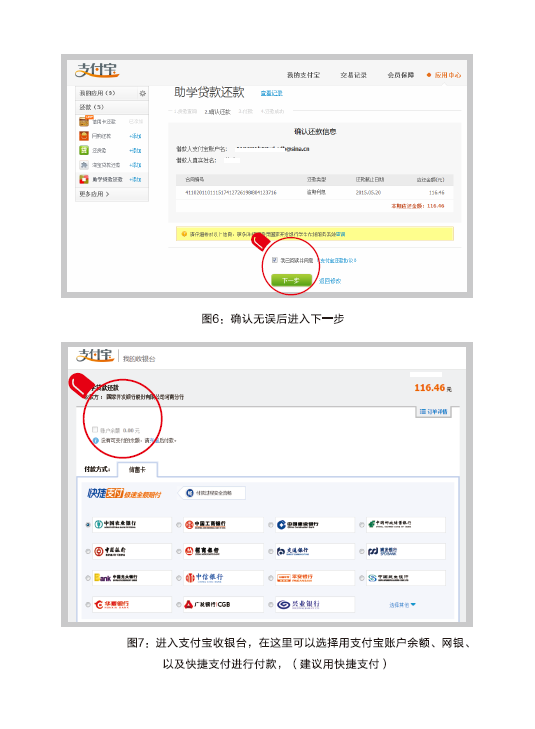 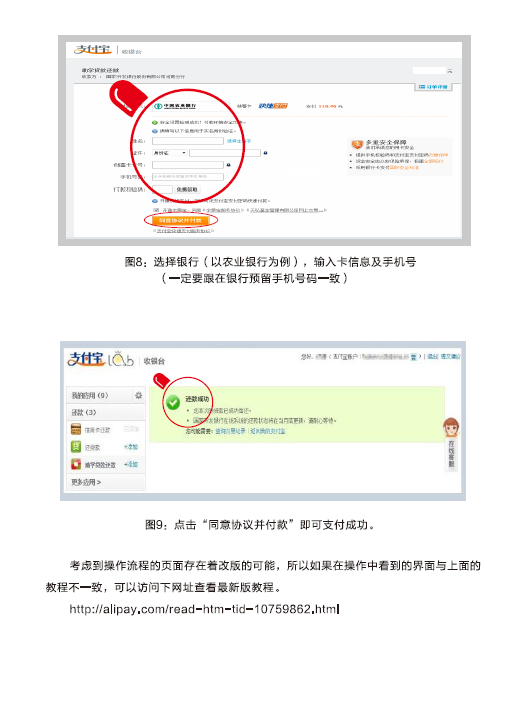 